ANEXO III - FORMULÁRIO DE RECURSOEu ____________________________________, portador    (a)    do    RG __________________e    CPF _________________, matrícula _______________, servidor(a) em efetivo exercício no Câmpus Caraguatatuba do Instituto Federal de Educação, Ciência e Tecnologia de São Paulo – IFSP, inscrito no Programa de Ações Universais 2023, regulamentado pelo Edital CAR nº ___ de ___ de setembro de 2023, interponho por meio deste, recurso contra o resultado preliminar do Programa de Ações Universais. Assim, ressalto abaixo a justificativa por escrito, para revisão do resultado: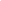 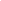 Caraguatatuba,	de	de 2023.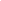 ________________________________________Servidor(es) responsável(is)